Приложение 3 к Порядку распределения объемов вывоза за территорию Донецкой Народной Республики субъектами хозяйствования Донецкой Народной Республики на территорию Российской Федерации и других стран (кроме Украины) некоторых сельскохозяйственных культур (п.п. в) п.5)Отчето фактической реализации некоторыхсельскохозяйственных культур на экспорт за период _______ - _____20 гНаименование предприятия _____________________________________________________Код ЕГР/ИНН _________________________________________________________________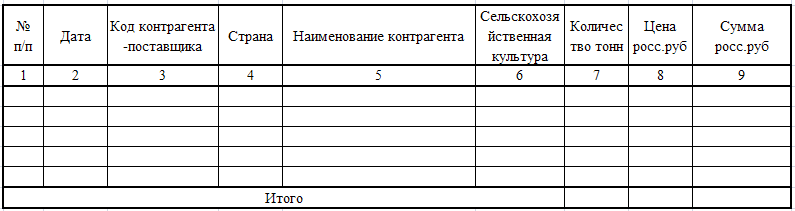    __________________	________________					_____________________(должность)	(подпись)					(фамилия)	М.П. 